Цель работы педагога – психолога: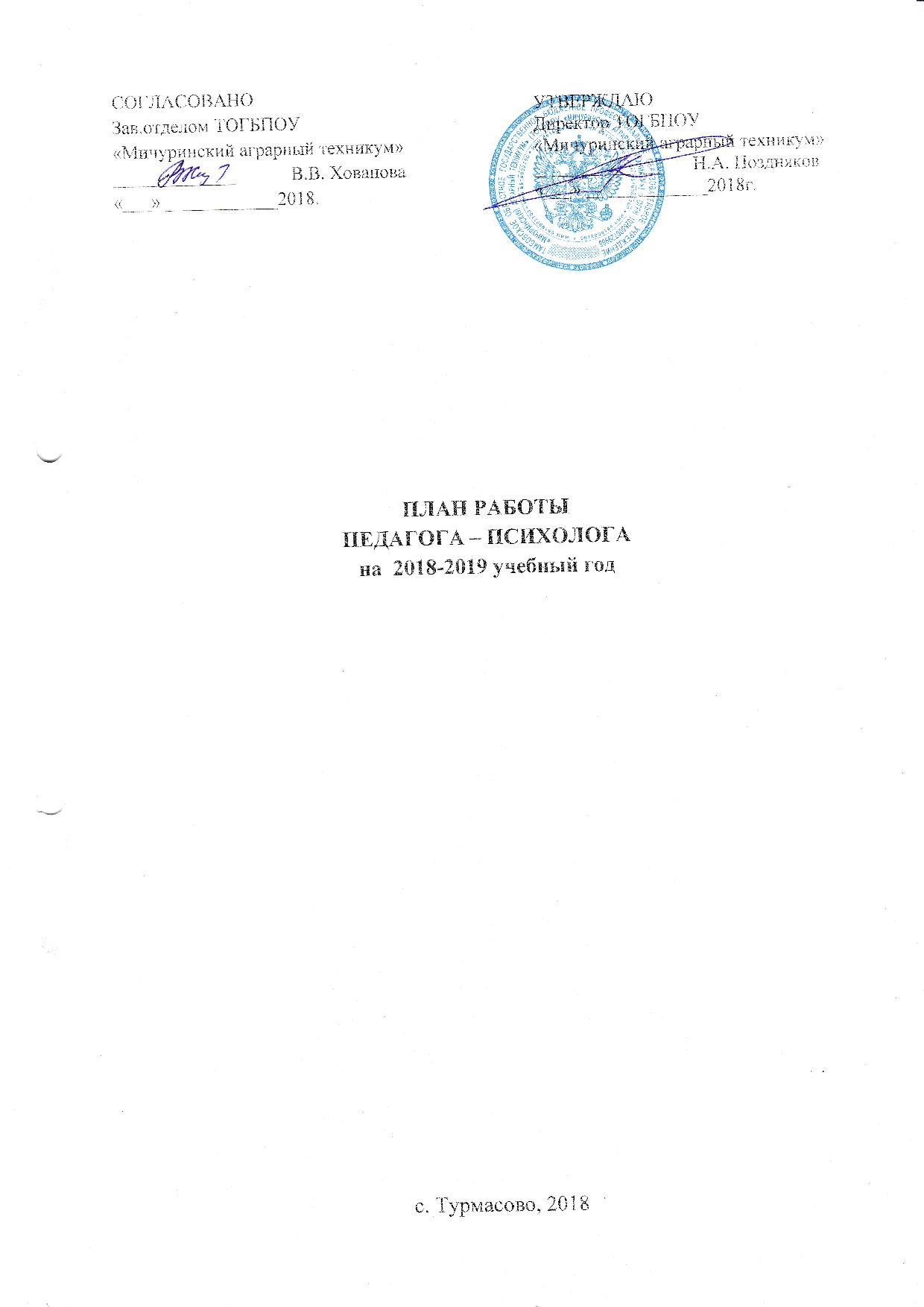 психолого – педагогическое сопровождение воспитательно – образовательного процесса.Задачи: Изучение личности обучающихся, социально – психологического климата в студенческих коллективах на основе диагностики;Профилактика асоциальных явлений и правонарушений в студенческой среде;Оказание влияния на формирование благоприятного социально – психологического климата в студенческих коллективах;Оказание помощи обучающимся в изучении своих возможностей, особенностей личности и определения на их основе перспектив личностного и профессионального самоопределения и становления;Содействие в приобретении обучающимися, педагогами, родителями (законными представителями) психологических знаний, необходимых для успешного воспитания и обучения в рамках учебно-воспитательного процесса, а также психологической адаптации первокурсников. Педагог-психолог ТОГБПОУ «Мичуринский аграрный техникум»										Е.Ю. ТокареваДиагностическая работаДиагностическая работаДиагностическая работаДиагностическая работаДиагностическая работа№ п\пСодержание работыСроки Примечания Исполнитель 1.Проведение социологического опроса обучающихсяСентябрьПолучение сведений об обучающихсяПедагог-психолог 2.Изучение учебной мотивации и адаптации студентов и обучающихся. Методика для диагностирования учебной мотивации и адаптации (А.А. Реан, В.А. Якунин)СентябрьОктябрьВыявить уровень учебной мотивации и адаптации.Педагог-психолог3.Проведение опроса (Анкета «Творческие интересы»)1-я декада сентябряВыявление творческих способностей личностиПедагог-психолог4.Мониторинг суицидального риска (опросник Т.Н. Разуваевой) у студентов  I курса.СентябрьПо необходимости в течение годаВыявление уровня сформированности суицидальных намерений с целью предупреждения серьезных попыток самоубийства.Педагог-психолог5.Мониторинг «склонность к  отклоняющемуся поведению»  (СОП) (опросник А.Н. Орел) у студентов  I курса.Сентябрь - октябрьВыявление групп студентов, готовых к реализации отдельных форм отклоняющегося поведения.Педагог-психолог6.Проведение социометрического исследования. Составление социоматрицы (автор методики социальный психолог Дж. Морено).ОктябрьСбор материала для анализа и выработки индивидуальной работы и консультаций педагогическому коллективу. Формирование актива нового набораПедагог-психолог7.Мониторинг характерологических особенностей (Айзенк) у студентов  I курса.ОктябрьВыявление характерологических особенностей студентовПедагог-психолог8.Мониторинга уровня тревожности  студентов I  курсаОктябрьВыявление групп студентов, имеющих высокий уровень тревожности.Педагог-психолог9.Мониторинга акцентуаций характера (Личко) студентов I  курса.ОктябрьВыявление ведущих акцентуации характера у студентов.Педагог-психолог10.Мониторинг исходной оценки наркотизации (вероятности развития наркотической зави-симости) (анкета Г.В. Латышева и др.) у студентов  I курса.ОктябрьВыявление групп студентов, с риском потребления наркотических средств, психотропных и других токсических веществ.Педагог-психолог11.Мониторинг суицидального риска (опросник Т.Н. Разуваевой) у студентов  2 курса.Ноябрь Выявление групп студентов, готовых к реализации отдельных форм отклоняющегося поведенияПедагог-психолог12.Диагностика обучающихся с отклоняющимся поведением. Тестирование студентов на выявление склонности к суициду (методика М.В. Горской), уровня депрессии (методика Е. Бек)ДекабрьРабота с обучающимися «группы риска», выявление причин ситуативной и личностной тревожности Педагог-психолог13.Проведение социально-психологических исследований в коллективе. Анкетирование педагогического коллектива по методике «Эмоциональное выгорание» БойкоЯнварь 2019Определение уровня профессионального выгорания педагогов, психокоррекция по необходимостиПедагог-психолог14.Тестирование обучающихся (Анкета «Мой результат»)ФевральВыявление уровня удовлетворенности результатами зимней сессииПедагог-психолог15.Тестирование обучающихся. Тест СПА (К. Роджерса и Р. Даймонда)ФевральМартВыявление социально-психологической адаптированности.Педагог-психолог16.Индивидуальные беседы с педагогами, кураторами групп по результатам анализа диагностических мероприятийВ течение годаВыбор педагогической тактики, направлений работы с группой и индивидуальн; построение линии педагогического воздействия с обучающимися проявляющими девиантные формы поведенияПедагог-психолог17.Анкетирование кураторов группНоябрь,ИюньРаскрыть взгляд кураторов на адаптацию первокурсниковПедагог-психолог18.Итоговое исследование уровня адаптации студентов, обучающихся – первокурсников. Методика для диагностирования учебной мотивации и адаптации (А.А. Реан, В.А. Якунин)МартВыявить уровень учебной мотивации и адаптации.Педагог-психолог19.Определение индекса групповой сплоченности Сишора у студентов 1 курсаАпрельОпределить уровень групповой сплоченности Педагог-психолог20.Проведение повторного социометрического исследования. Составление социоматрицы (автор методики социальный психолог Дж. Морено).ИюньПолучение информации об изменении уровня межличностных отношений и внутригрупповых связейПедагог-психолог21.Итоговое исследование уровня адаптации студентов - первокурсниковИюнь Выявление социально-психологической адаптированностиПедагог-психолог22.Составление сводной ведомости по итогам диагностики социальной адаптивности обучения в техникуме студентов-первокурсниковИюльСоотношение первичных результатов и результатов после Педагог-психолог23.Подготовка к проведению социально-псих. Тестирования обучающихся (согласно Приказа  № 658 от 16.06.2014г.)1 раз в год по графикуРаннее выявление немедицинского потребления нарк. средствПедагог-психологСоц.-педагогПсихологическое просвещение Психологическое просвещение Психологическое просвещение Психологическое просвещение Психологическое просвещение 2.1.Выступление на педагогических совещаниях, собраниях кураторов и мастеров производственного обучения.В течение годаИнформация о рекомендуемых способах педагогического воздействия на обучающихся по результатам диагностикиПедагог-психолог2.2.Психологическое просвещение педагогического коллектива «Сквернословие – это болезнь».ОктябрьПедагог-психолог2.3.Психологическое просвещение родителей (выступление на род.собрании) «Внимание опасность: алкоголь, табак, наркотики, суицид, противоправные действия, экстремизм и терроризм» В течение годаИнформация для родителей как вести себя если заметили у ребенка признаки алкогольного и наркотического опьянения. Рекомендации Педагог-психолог2.4.Проведение классного часа «Посмотри на себя со стороны»Ноябрь Помощь в изучении своих личностных качеств и построении бесконфликтных отношений с окружающимиПедагог-психолог2.5.Психологическое просвещение педагогического коллектива «Образовательная кинесиология».ДекабрьПедагог-психолог2.6.Проведение лекций о проблеме употребления ПАВФевраль Профилактика аддиктивного поведенияПедагог-психолог2.7.Психологическое просвещение педагогического коллектива «Методы предотвравщения насилия в образовательном учреждении ».МартПедагог-психолог2.8.Психологическое просвещение родителей (выступление на род.собрании) «Как наладить общение с ребенком».В течение годаПсихологическое просвещение по вопросам особенностей юношеского и подросткового возраста и построения позитивных взаимоотношенийПедагог-психолог2.9.Психологическое просвещение студентов I курса психологический час по теме: «Как справиться с самим собой?».АпрельЗанятия направлены на повышение уровня социализации, снижения уровня тревоги и боязни выступать перед большим скоплением людейПедагог-психолог2.10Психологическое просвещение педагогического коллектива «Сквернословие – это болезнь»МайО недопустимости употребления в лексике ненормативной брани.Педагог-психолог2.11Проведение бесед с педагогическими работниками. Обратная связь в педагогической деятельностиВ течение годаСовершенствование профессиональной компетентности по псхолого-педагогическим вопросамПедагог-психолог2.12Проведение бесед с кураторами по проблемам взаимодействия с обучающимися «группы риска».ПостоянноПсихологическое просвещение по вопросам особенностей подросткового возрастаПедагог-психологПсихологическая профилактикаПсихологическая профилактикаПсихологическая профилактикаПсихологическая профилактикаПсихологическая профилактика3.1.Психологическая профилактика дезадаптации студентов I курса тренинговое занятие по теме: «Прими того, кто рядом».Сентябрь Успешная адаптация студентов в техникуме, сплочение группы и командообразование.Педагог-психолог 3.2.Психологическая профилактика аддиктивных форм поведения (кражи). Тренинговое занятие по теме: "Живи своим трудом, а не чужим умом".Октябрь Формирование установки на безопасное поведение у студентовПедагог-психолог 3.3.Психологическая профилактика аддиктивных форм поведения (самовольных уходов из общежития) среди студентов I курса психологическое занятие по теме: "Жить в мире с собой и другими".Октябрь Формирование установки на безопасное поведение у студентов I курсаПедагог-психолог 3.4.Подготовка и проведение группового тренинга «Толерантность-путь к миру!». Разработка Памяток для студентов и преподавателей по данной тематике.Ноябрь Цель - сплотить студентов в коллективеПедагог-психологПедагог доп. образования3.5.Психологическая профилактика суицидальных намерений студентов тренинговое занятие по теме: «На что потратить жизнь».Ноябрь Формирование установок на безопасное поведение и здоровый образ жизни.Педагог-психолог 3.6.День борьбы со СПИД (1 декабря)Анкетирование студентов I-III курсов по теме: «Что мы знаем о СПИД…»Оформление стенда по тематике недели.30 ноября Формирование основ здорового образа жизни.Педагог-психолог 3.7.Психологическая профилактика агрессивных форм поведения среди студентов тренинговое занятие по теме: «Буллинг в студенческой жизни: причины, возможности преодоления».ДекабрьФормирование толерантных установок в межличностных взаимоотношениях между студентамиПедагог-психолог 3.8.Подготовка индивидуальной памятки обучающемуся «Как вести себя в состоянии стресса»ДекабрьПовышение уровня стрессоустойчивостиПедагог-психолог 3.9.Психологическая профилактика экзаменационных стрессов  (в форме практикума) студентов I – III курсов.Декабрь Практическая помощь студентам в организации их работы по подготовке к экзаменам и успешной их сдачи.Педагог-психолог 3.10.Психологическая профилактика употребления табачной продукции студентами I курса тренинговое занятие по теме: «Курение как угроза».Январь Формирование антитабачных установок и здорового образа жизниПедагог-психолог 3.11.Психологическая профилактика употребления наркотической продукции студентами I курса тренинговое занятие по теме: «Секреты манипуляции. Наркотики».Февраль Формирование антинаркотической установки и основ здорового образа жизни.Педагог-психолог 3.12.Профилактические мероприятия, разработка памяток по ознакомлению обучающихся со статьей 134 УК РФФевраль Повышение правовой грамотности обучающихсяПедагог-психологСоциальный педагог3.13.Психологическая профилактика употребления нецензурной лексики у студентов I курса психологическое занятие по теме: «Сквернословие – это болезнь».Март Формирование установки на эффективное общениеПедагог-психолог 3.14.Психологическая профилактика возникновения экстремистских и террористических тенденций у студентов I курса психологическое занятие по теме: «Экстремизм и терроризм – беда XXI века».Март Формирование антиэкстремистских и антитеррористических установок у студентов I курса.Педагог- психолог 3.15.Психологическая профилактика употребления алкогольной продукции студентами I курса психологическое занятие по теме: «Скрытая правда об алкоголе».Апрель Формирование антиалкогольных установок. Нацеливание на безопасное поведение и основ здорового образа жизни.Педагог-психолог 3.16.Международный день отказа от  курения (31 мая)Просмотр на перерыве студентами видео: «Исцеляющий настрой от курения Н.Г.Сытина «Бросаем курить!”».Психологическая профилактика курения «Секреты манипуляции - Табак» (просмотр видеофильма, интерактивная дискуссия) I курс.Май Формирование антитабачных установок и основ здорового образа жизни у студентов, осознание его ценности и отказ от курения.Педагог-психологПедагог доп. образования 3.17.Психологическая профилактика экзаменационных стрессов студентов.Июнь Практическая помощь студентам в организации их работы по подготовке к экзаменам и успешной их сдачи.Педагог-психолог Организационно - методическая работаОрганизационно - методическая работаОрганизационно - методическая работаОрганизационно - методическая работаОрганизационно - методическая работа4.1.Подготовка стимульного материала для проведения психодиагностики студентовВ течение годаПовышение психологической грамотностиПедагог-психолог 4.2.Подготовка индивидуальной памятки обучающемуся «Как вести себя в состоянии стресса»ДекабрьПредоставление необходимых знанийПедагог-психолог4.3.Оформление стенда для обучающихся и преподавателей на актуальные по времени темыВ течение годаС учетом актуальных проблем обучающихся и педагогического коллективаПедагог-психолог 4.4.Корректировка списков студентов входящих в «группу социального риска». Оформление паспортов на обучающихся «группы риска», составление плана последующей коррекции.В течение годаФормирование списка студентов «группы социального  риска».Педагог-психолог4.5.Разработка тренинга «Психологическое благополучие педагога»В течение годаПрофилактика профессионального выгоранияПедагог-психолог4.6.Подготовка материалов для психологических занятий и др. форм методической работы по психологическим аспектамВ течение годаМетодическая оснащенность занятийПедагог-психолог4.7.Оформление базовой и текущей документацииЕжемесячноПедагог-психолог4.8.Обработка результатов психодиагностического исследования, составление заключений, психологических характеристик студентов.В течение годаЗаключения, психологические харак-теристики, рекомендацииПедагог-психолог4.9.Посещение семинаров, круглых столов, совещаний В течение годаПедагог-психолог4.10.Повышение квалификации. Участие в конференцияхСогласно графикуПедагог-психолог4.11.Работа по запрорсам В течение годаСодействие в решении возникающих проблемПедагог-психолог4.12.Изучение психолого-педагогической литературыПрименение новых знаний в работеПедагог-психолог4.13.Аналитическая деятельность по всем направлениям работы.Июнь-июльАнализ работы за год и план работы на следующий годПедагог-психологКоррекционно-развивающая работаКоррекционно-развивающая работаКоррекционно-развивающая работаКоррекционно-развивающая работаКоррекционно-развивающая работа5.1.Организация и проведение занятий с обучающимися на темы: - саморегуляция;- общение;В течение годаРазвитие коммуникативных навыков, выявление проблем у первокурсниковПедагог-психолог5.2.Тренинг - игра «Будем знакомы» (выбирается один из вариантов тренинга в каждом месяце)Сентябрь-октябрьЗнакомство коллектива друг с другом, создание благоприятного психологического климата и выявление личностных качеств и навыков.Педагог-психолог5.3.Проведение тренинга адаптивности студентов 1 курса «Доверяй, сотрудничай, помоги товарищу»Ноябрь ДекабрьЯнварьЗнакомство коллектива друг с другом, создание благоприятного психологического климата и выявление личностных качеств и навыков.Педагог-психолог5.4.Проведение индивидуальных психокоррекционных мероприятий с педагогическим коллективом техникума. Занятие с элементами тренинга «Психологическое благополучие педагога»В течение годаПовышение эффективности и работоспособности, психологического состояния  сотрудников и решение личных проблемПедагог-психолог5.5.Проведение бесед и развивающих занятий с обучающимися «группы риска» по проблемам взаимоотношений со взрослыми, сверстниками, формирование мотивации учебной деятельности. Психологическая работа со студентами с повышенным уровнем тревожностиВ течение годаПовышение эффективности обучения и психологического состояния обучающихся, решение личных проблемПедагог-психолог5.6.Индивидуальные психокоррекционные мероприятия с педагогическим коллективом техникума. Обучение навыкам саморегуляции и релаксацииВ течение годаПрофилактика эмоционального выгорания и формирование положительного эмоционального состоянияПедагог-психолог5.7.Разработка и проведение классных часов «Уроки доброты»В течение годаПрофилактическая работа со студентами по  пониманию инвалидности и формированию толерантных установок.Педагог-психолог5.8.Подготовка и проведение психологического тренинга  «Профилактика компьютерной зависимости»Январь 2018Выработка личного алгоритма духовно-психологической работы над собой для достижения личностной гармонии и цельности. Постепенное четкое осознание всех своих слабостей, страхов, ошибок и пороков.Педагог-психолог5.9.Проведение индивидуальных занятий и бесед с обучающимися, испытывающими трудности в общении, адаптацииВ течение годаПсихологическая поддержка в сложных ситуациях, помощь в решении конфликтов, профилактика девиантного поведенияПедагог-психолог5.10.Проведение бесед с обучающимися, испытывающими трудности в общении, адаптации.В течение годаПсихологическая поддержка студентов и оказание помощи в повышении личностной самооценки.Педагог-психолог5.11.Подготовка и проведение психологического тренинга  «День без табака»МайВыработка личного алгоритма духовно-психологической работы над собой для достижения личностной гармонии и цельности.Педагог-психолог5.12.Групповое занятие «Искусство жить среди людей. Развитие коммуникативных навыков, помощь в разрешении конфликтовМартУстановление доброжелательных отношений, коррекция личностных качеств обучающихся «группы риска»Педагог-психолог5.13.Консультирование кураторов групп, педагогов, воспитателей по различным вопросамВ течение годаПредоставление рекомендаций о способах педагогического воздействия на обучающихся по результатам диагностикиПедагог-психолог5.14.Индивидуальное консультирование:- для преподавателей;- для обучающихся;- для родителей и опекунов;- для других сотрудников техникумаВ течение года по необходимостиАктуализация личностных ресурсов и проблемных вопросов, психологическая поддержка в сложных ситуациях, профилактика девиантного поведенияПедагог-психолог5.15.Классный час, приуроченный к Международному дню борьбы с наркоманией и незаконным оборотом наркотиков Июнь 2018Профилактика употребления табачной продукции, алкогольных напитков, наркотических средств и психотропных веществ среди студентов Педагог-психолог5.16.Психологическая коррекция и развитие студентов «группы суицидального риска».По результатам диагностикиСнижение аутоагрессивных тенденций и факторов, формирующих суицидальные намерения, предупреждение серьезных попыток самоубийства.Педагог-психолог5.17.Индивидуальные консультации для обучающихся «Группы риска».В течение годаФормирование правильных установок студентов входящих в данную группу.Педагог-психолог5.18Групповая и индивидуальная работа в общежитии техникума1 раз в неделюПедагог-психологПсихологическое консультированиеПсихологическое консультированиеПсихологическое консультированиеПсихологическое консультированиеПсихологическое консультирование6.1.Психологическое консультирование кураторов, мастеров п/о, воспитателей общежития по результатам мониторинга адаптации студентов I  курса к условиям обучения в техникуме.Октябрь- ноябрьОзнакомление с информацией о каждом ребенке, которая должна быть учтена в процессе обучения и воспитания.Педагог-психолог6.2.Психологическое консультирование кураторов, мастеров п/о, воспитателей общежития по результатам мониторинга адаптации студентов I  курса к условиям обучения в техникуме.Май - июньОзнакомление с информацией о каждом ребенке, которая должна быть учтена в процессе обучения и воспитания Педагог-психолог6.3.Индивидуальные и групповые консультации – кураторов, мастеров п/о,  студентов, родителей и лиц их заменяющих по их проблемам.В течение учебного годаРешение конкретных проблем клиентов.Педагог-психолог